中央・城北職業能力開発センター再就職促進訓練室の移転について～　中央・城北職業能力開発センター 再就職促進訓練室は、現在の東京しごとセンター10階から、以下のとおり東京都立中央・城北職業能力開発センター４階へ移転します。　～１　移転先の概要【令和３年１月１２日（火）以降】　　・所 在 地 ：〒112-0004東京都文京区後楽１－９－５　　　　　　　　　 東京都立中央・城北職業能力開発センター４階　　・電話番号 ：０３－５８００－７７０１　　・FAX番号 ：０３－５８００－７７１２　　・交　　通 ：ＪＲ総武線・東京メトロ「飯田橋駅」徒歩５分　　　　　　　　 都営大江戸線「飯田橋駅」下車 C2出口 徒歩１分【移転先（中央・城北職業能力開発センター）所在地】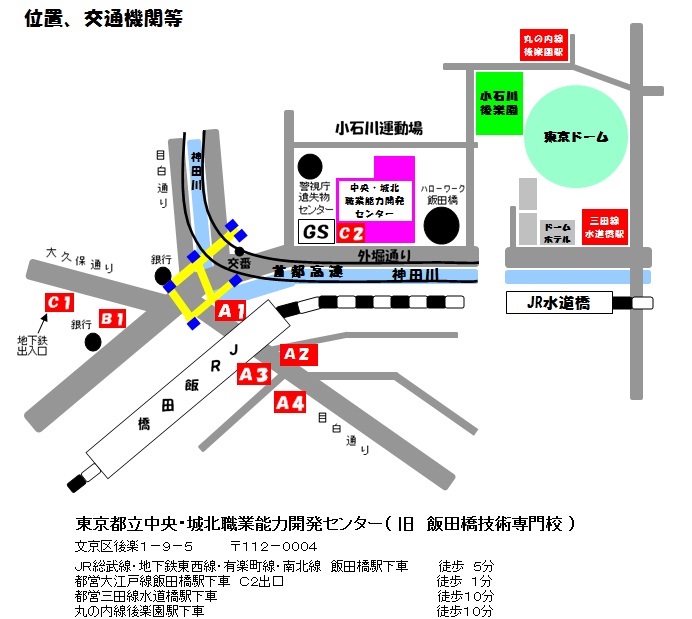 ２　業務開始日　　令和３年１月１２日（火） 　　※令和３年１月８日（金）までは、現在地（東京しごとセンター１０階）にて　　　 業務を行っています。